Приложение № 1к Аукционной документацииТЕХНИЧЕСКОЕ ЗАДАНИЕ на проведение аукциона Предмет аукциона:Незавершенный строительством комплекс очистных сооружений, состоящий из 12 объектов, расположенный на земельном участке с кадастровым номером 39:03:091003:4, площадью 42000 кв. м по адресу: Калининградская область, Гурьевский район, северо-западнее пос. Рощино.Начальная цена аукциона:34 959 000,00 руб., без учета НДС 18%.Шаг аукциона: 	1 % от начальной цены – 349 590,00 руб.Размер задатка: нетУсловия оплаты:Оплата осуществляется в течение 10 рабочих дней с даты заключения договора, путем перечисления Покупателем 100% суммы на расчетный счет Продавца.Примечание: Объекты незавершенного строительства (согласно перечня) принадлежат на праве собственности Обществу (свидетельства о государственной регистрации права от 08.10.2014 серия 39-АБ №№ 393877, 393864, 393855, 393857, 393856, 393865, 393860, 393854, 393862, 393859, 393861, 393858, выданные Управлением Федеральной службы по государственной регистрации, кадастра и картографии по Калининградской области).ПЕРЕЧЕНЬобъектов незавершенных строительствомОбъекты расположены на земельном участке с кадастровым номером 39:03:091003:4, площадью 42000 кв. м, предоставленном Обществу в пользование администрацией Гурьевского муниципального района Калининградской области по договору аренды земель от 22.06.1995 № 40 (запись в ЕГРП № 39-39-01/340/2013-455  от 17.10.2013), на срок 49 лет.Въезд на территорию возможен со стороны ул. Дзержинского от ТЭЦ-2, а также со стороны автодороги Берлин-Калининград. Непосредственно подъезд к очистным сооружениям состоит из железобетонных плит. Территория очистных сооружений также замощена бетонными плитами, освещена и охраняется.На смежных земельных участках расположен завод «АэроБЛОК» - крупнейшее предприятие по производству газобетона в Северо-Западном регионе, выпускающее газобетонные блоки автоклавного твердения. 	Земельный участок возможно использовать под производственную площадку, склады и пр. Гурьевский район, СПК Рощино, ЗУ с кад. № 39:03:091003:4, пл. 42000 кв. мНачальник управления собственностью                                                 Т.В. МалинаускенеН.В. Галькова46-03-46№ п/пНаименование объектаПлощадь, кв. мСтепень готовности, %1Воздуходувная станция338822Блок аэротенков с двумя отстойниками1980873Песколовки42,4884Первичный отстойник113815Камера гашения напора31,3916Песковые площадки290,4937Хлораторная147,5828Здание решеток64,5739Бытовой корпус4299110Иловые площадки529,27311Автодорога2831,4 метров-12Коллектор5000 метров-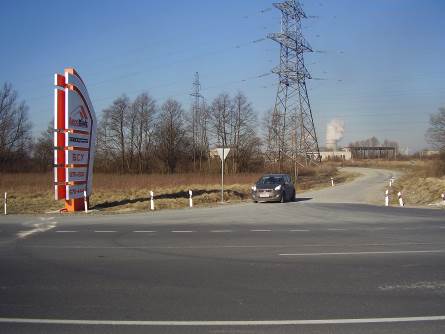 Подъездная дорога к очистным сооружениям хозяйственно-бытовых стоковПодъездная дорога к очистным сооружениям хозяйственно-бытовых стоков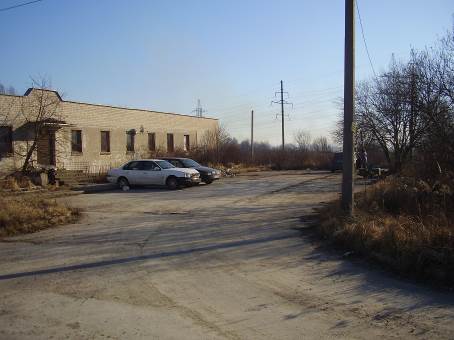 Подъездная дорога к бытовому корпусу.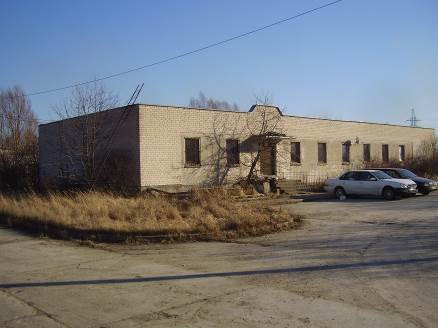 Бытовой корпус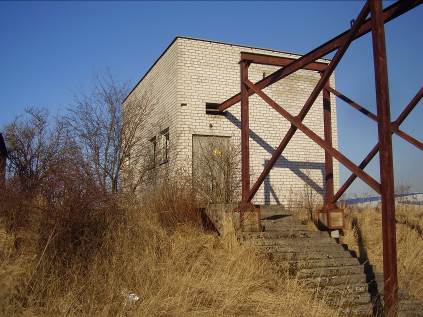 Здание решеток.Здание решеток.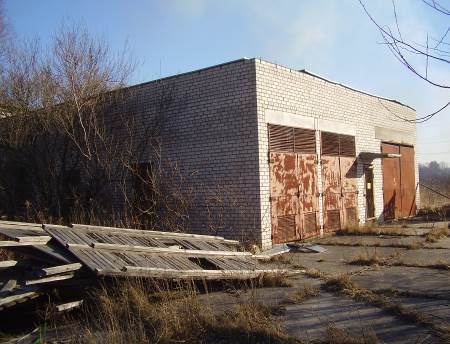 Воздуходувная станция.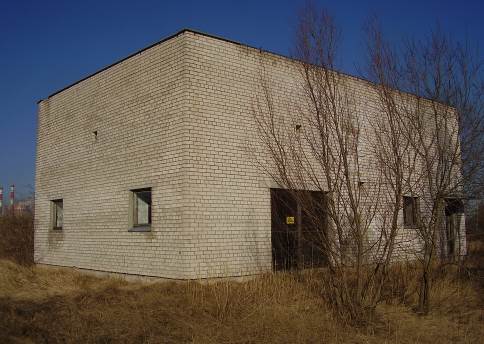 Хлораторная.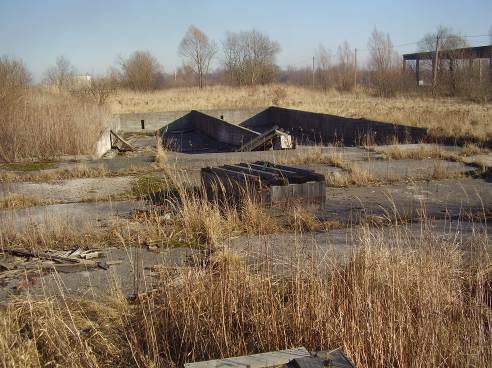 Песковые площадки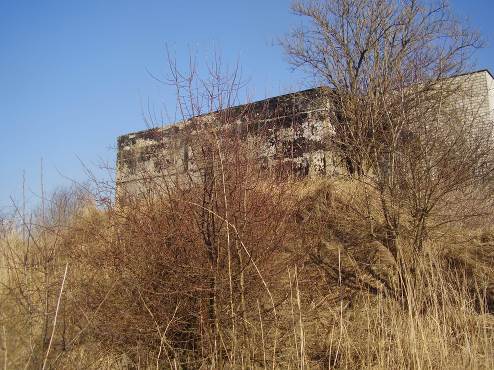 Камера гашения напора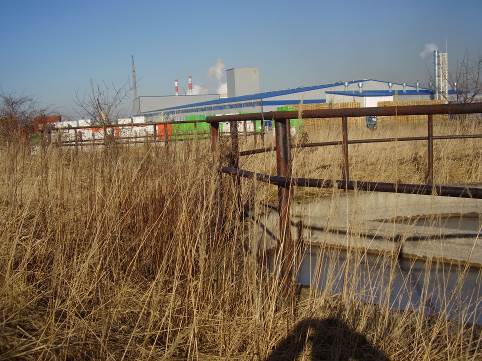 Песколовки (2 шт.)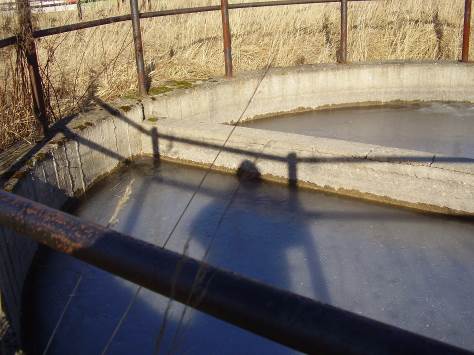 Песколовка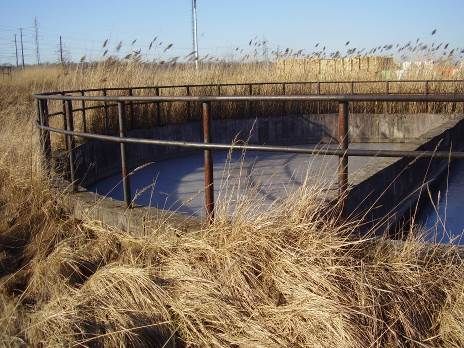 Первичный отстойник (вид слева)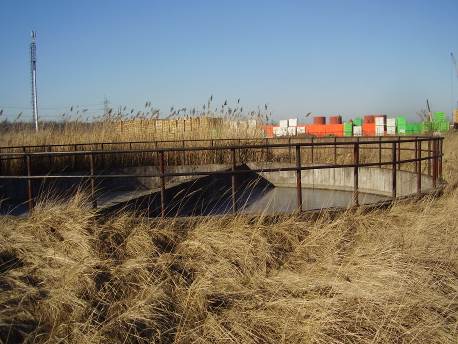 Первичный отстойник (вид справа)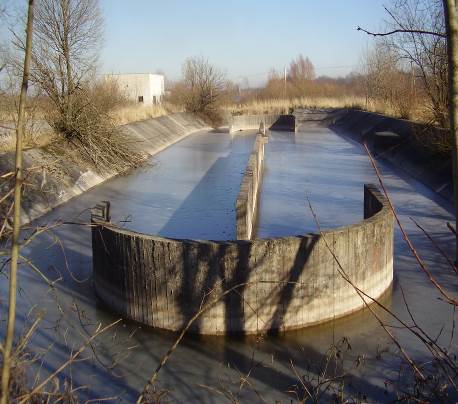 Блок аэротеков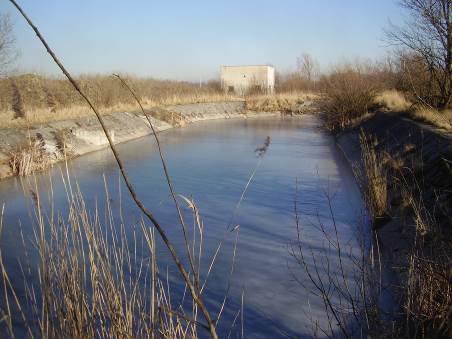 Блок аэротеков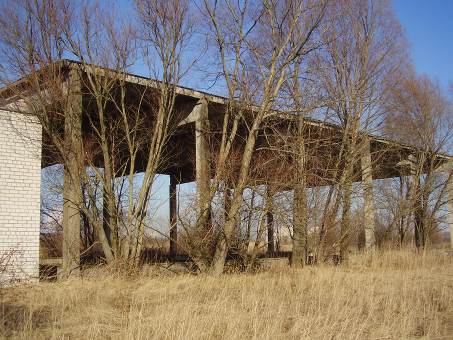 Иловые площадки.Иловые площадки.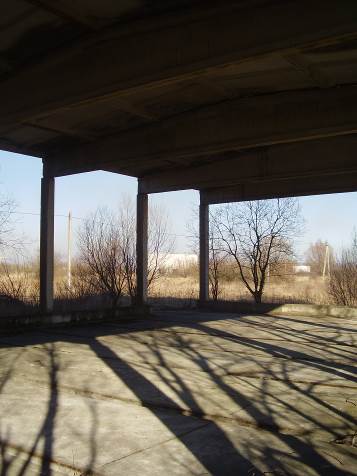 Иловые площадки (пол-ж/бетон)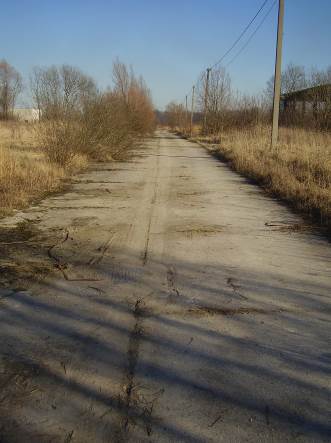 Автодорога- сборные ж/бетонные плиты.Автодорога- сборные ж/бетонные плиты.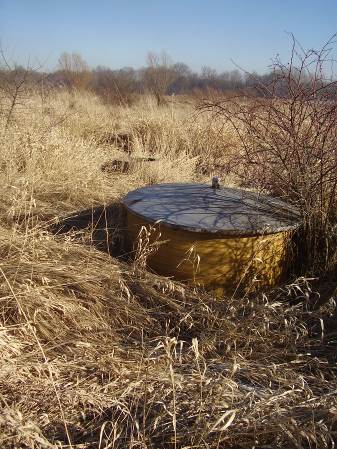 КоллекторКоллектор